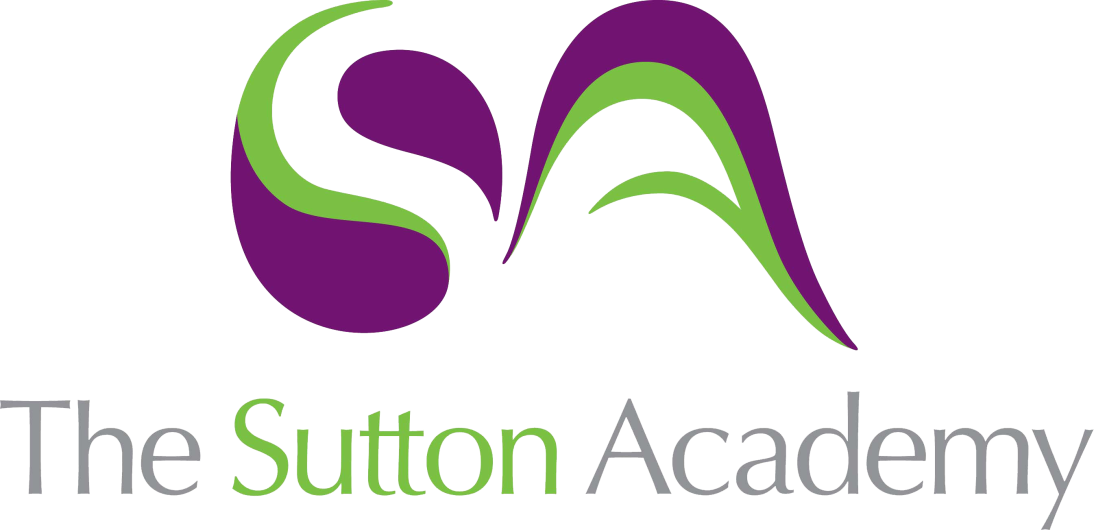 Knowledge Rich Curriculum Plan OCR Cambridge National in Creative iMedia Level 2R097 – Interactive Digital Media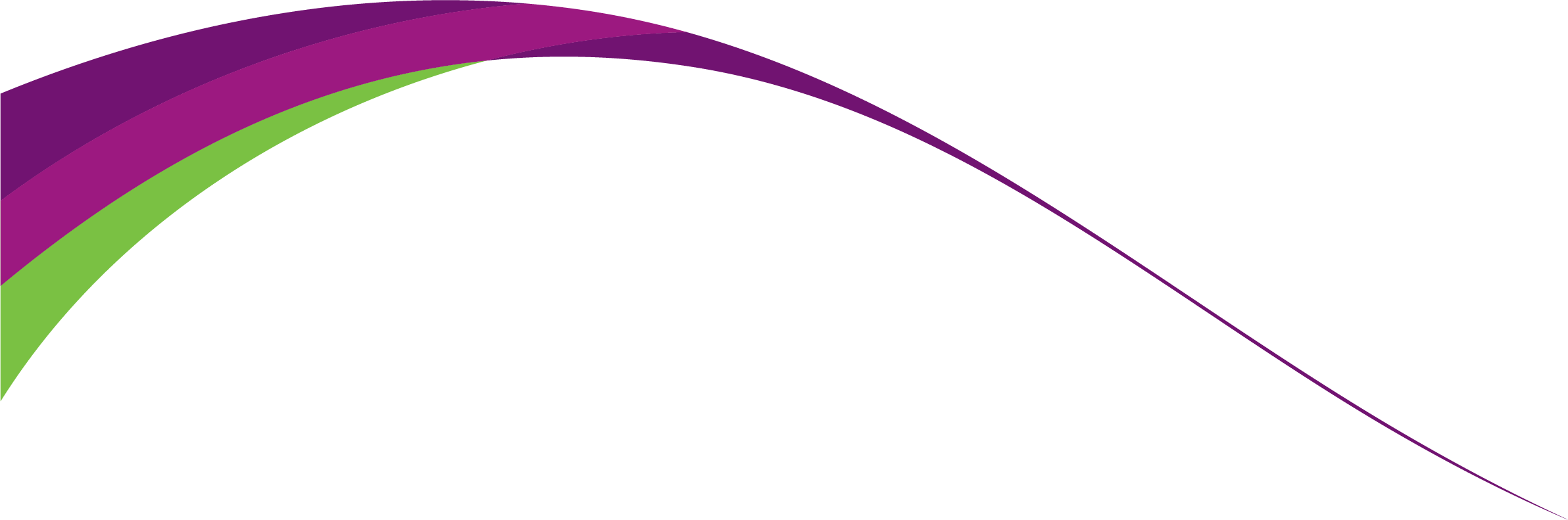 Lesson/Learning Sequence Intended Knowledge:Students will know that… Students will know how to…Tiered Vocabulary Prior Knowledge:In order to know this students, need to already know that…Assessment Task 1:Client RequirementsStudents will know that a client requirement is the features and designs that the client wants on their product.Students will know that a client requirement is important to understand before they start the design process.InterpretRequirementClientPurposeInteractiveMultimediaProductStudents need to already know that a client is a person or organisation who asks for a product to be created for them.Retrieval TaskQuestioningNEA TaskTask 1:Target AudienceStudents will know that there are different factors for target audience which can include age range, gender, interests, income or location.Students will know that the target audience can influence the design of the product in terms of colour, text, images and layout.InfluenceDesignsInterestsGenderTarget AudienceCompositionStudents need to already know that different age ranges such as children and adults will affect how a product is designed.Students need to already know that an audience is the people who are viewing or using the product.Retrieval TaskQuestioningNEA TaskTask 1:Mood BoardStudents will know that the purpose of a mood board is to generate ideas or get an impression about theme of a product.Students will know that a mood board should include images, colour schemes, fonts and explanations about the ideas.PlanningThemeImpressionColour SchemeHouse StyleTypographyStudents need to already know that a mood board is a collage of images about a particular topic or theme.Students need to already know that a mood board is something you create before you start making a product.Retrieval TaskQuestioningNEA TaskTask 1:Mind MapStudents will know that the purpose of a mind map is to generate ideas and make connections or links between them.Students will know that a mind map should include a central node, sub-nodes and branches.ConnectionsDiagramPlanningCentral NodeSub-nodesBranchesStudents need to already know that a mind map is a diagram where you can write down all of your thoughts and ideas.Students need to already know that a mind map helps with the planning before creating the product.Retrieval TaskQuestioningNEA TaskTask 1:Visualisation DiagramStudents will know that the purpose of a visualisation diagram is to plan the layout and features of a product.Students will know that a visualisation diagram should include sketches, colour schemes, fonts and annotations explaining design decisions.DesignLayoutFeaturesVisualisationAnnotationsTypographyStudents need to already know that a designer/developer will draw sketches or designs of the product before they create them.Students need to already know that designs of a product could be hand drawn or digitally created.Retrieval TaskQuestioningNEA TaskTask 1:Assets and File FormatsStudent will know that an asset is a multimedia element which could be text, graphic, image, video, animation or sound.Students will know that properties of an asset such as resolution, file size and file format can be adjusted to make them more appropriate for digital or printed products.PropertiesSuitablePropertiesAssetMultimediaResolutionStudents need to already know that there are different parts that make up a product including images, text and graphics.Students need to already know some of the basic file formats such as .jpg, .mp3 and .mp4.Retrieval TaskQuestioningNEA TaskTask 1: Test PlanStudents will know the importance of testing a product so that any errors can be fixed.Students will know that functionality is when you check that the features of the product work correctly.TestingErrorsOutcomesFunctionalityBugsDe-bugging Students need to already know that computer programs can have bugs (errors) that can affect how it works.Students need to already know that running or using the product once completed will help to identify any bugs.Retrieval TaskQuestioningNEA TaskTask 2:Sourcing AssetsStudents will know how to correctly source and store their assets in to an Assets folder.Students will know that Copyright law is in place to prevent other people from using assets without the owner’s permission.SourcePermissionImplicationMultimediaAssetCopyrightStudents need to already know that an asset is a multimedia element which could be text, graphic, image, video, animation or sound.Students need to already know that assets can be created by yourself or collected using the internet.Retrieval TaskQuestioningNEA TaskTask 2:Visual IdentityStudents will know that visual identity is the logo, brand name and slogan.Students will know that the visual identity can include graphics, shapes and text.LogoBrandRecognisableGraphicSloganHouse StyleVisual IdentityStudents need to already know that organisations use logos to make them visually recognisable.Students need to already know that organisations will use a colour scheme in their logo to help with their branding.Retrieval TaskQuestioningNEA TaskTask 2:Website BannerStudents will know how to decide suitable dimensions for the website banner.Students will know the importance of using a house style on a product.DesignDimensionsPromoteWebsite BannerGraphicHouse StyleStudents need to already know that a graphic is a visual design which has been created using a computer.Students need to already know what should be included on a banner at the top of a website.Retrieval TaskQuestioningNEA TaskTask 2:Navigation ButtonsStudents will know that navigation buttons can have different states to make them interactive.Students will know the importance of using a house style on a product.ButtonsShapeColoursNavigationHouse StyleUp/Over StateStudents need to already know that websites use buttons to access different web pages.Students need to already know that buttons are graphics which are made up of shapes, colours and text.Retrieval TaskQuestioningNEA TaskTask 2:Master TemplateStudents will know that a master template will use a table to help position assets in different positions on the page.Students will know the importance of using a template to keep a consistent house style on a product.LayoutConsistentTemplateNavigationHouse StyleHyperlinkStudents need to already know that a template can be used to structure the layout of a product.Students need to already know the features of a website including background, banner, navigation and titles.Retrieval TaskQuestioningNEA TaskTask 2:Website ContentStudents will know that all images should be the same file formats and dimensions for a consistent approach.Students will know how to insert a range of different multimedia on to the web pages.ContentInformationRelevantFormattingDimensionsPropertiesStudents need to already know that web pages need to provide information for its intended audience.How to select relevant images and information to populate their web pages.Retrieval TaskQuestioningNEA TaskTask 2:Tables and FormsStudents will know that a table can be formatted to include borders, headings, alignment and colours.Students will know that answers to form questions could include text fields, check boxes, radio buttons and drop-down options.TablesFormsQuestionnaireFormattingRadio buttonsCheck BoxesStudents need to already know that a table is used to clearly lay out information in a presentable way.Students need to already know that websites have features where the user can fill out a form or answer a questionnaire. Retrieval TaskQuestioningNEA TaskTask 2:Recording AudioHow to use techniques to edit audio such as importing, trimming, adjusting volume and exporting.That recording audio could be used for sound effects, narration or music.MusicVolumeSound EffectsImportingTrimmingExportingStudents need to already know that a script can be used to plan out a number of products including videos, films, tv shows and TV or radio adverts.Students need to already know that resources needed to record an audio would include microphone, headphones and sound editing software.Retrieval TaskQuestioningNEA TaskTask 2:Video EditingStudents will know how to use techniques to edit audio such as importing, trimming, adjusting volume and exporting.Students will know that recording video could be used for adverts, trailers or promotional videos.VideoEditingVolumeImportingTrimmingTitles/CaptionsTransitionsStudents need to already know that a storyboard can be used to plan out a number of products including videos, films, tv shows/adverts, animations and games.Students need to already know that resources needed to edit a video would include mouse, headphones and video editing software.Retrieval TaskQuestioningNEA TaskTask 2:AnimationStudent will know that animations are created using frames, layers and motion tweens.Student will know that file formats for animations such as .gif, .html5 and .svg and which one will be more suitable for their website.MotionLayersFramesAnimationTweenExportStudents need to already know that an animation is a moving graphic.Students need to already know that animations are used on a product because they are more eye-catching and appealing to the audience.Retrieval TaskQuestioningNEA TaskTask 3:TestingStudents will know that thorough testing of a product will assess the effectiveness and accuracy of its features.Students will know that testing is used to identify any improvements that still need to be made to a product before it is released.TestingErrorsImprovementsFunctionalityBugs/GlitchesStudents need to already know the importance of testing a product so that any errors can be fixed.Students need to already know that functionality is when you check that the features of the product work correctly.Retrieval TaskQuestioningNEA TaskTask 3:Website ReviewStudents will know that a website review will assess the suitability of the product for the client and the target audience.Students will know that a review is useful to assess what you would do differently for future projects and further developments.AdvantagesDisadvantagesSuitabilityFunctionalityPropertiesDevelopmentsStudents need to already know that a review should focus in the advantages and disadvantages of a product.Students need to already know that a review happens at the end of the process once the product is complete.Retrieval TaskQuestioningNEA Task